AUTOMATIC CREDIT/DEBIT CARD BILLING AUTHORIZATION Family Matters Direct Primary Care and Dougherty MD use automated credit card billing for the purposes of simplicity and convenience.  Payments are made directly through our secure online system, Atlas.md. Electronic statements will be sent to the email you provided upon registration.  Your statement will include the monthly membership fee as well as any incidental charges.  Customer(s’) Name(s): _____________________________________________________________________________________________________________________________________________________________________________________________________________________PAYMENT INFORMATION I authorize DOUGHERTY MD, PLLC to automatically bill the credit card listed below as specified: Amount: $ ______________	 	Frequency:    MonthlyIncidental charges, to be discussed prior to billing.Start billing on: _____/_____/_____ End billing when:  Customer provides written cancellation.  A 30 day notice of cancellation is required.Card Type (circle one):	   Visa	   MasterCard	   American Express	Discover	OtherCredit card number ending in (last 4 digits): _____________Cardholder’s Name: _______________________________________________________(as appears on credit card)Customer’s signature: _______________________________      Date: __________________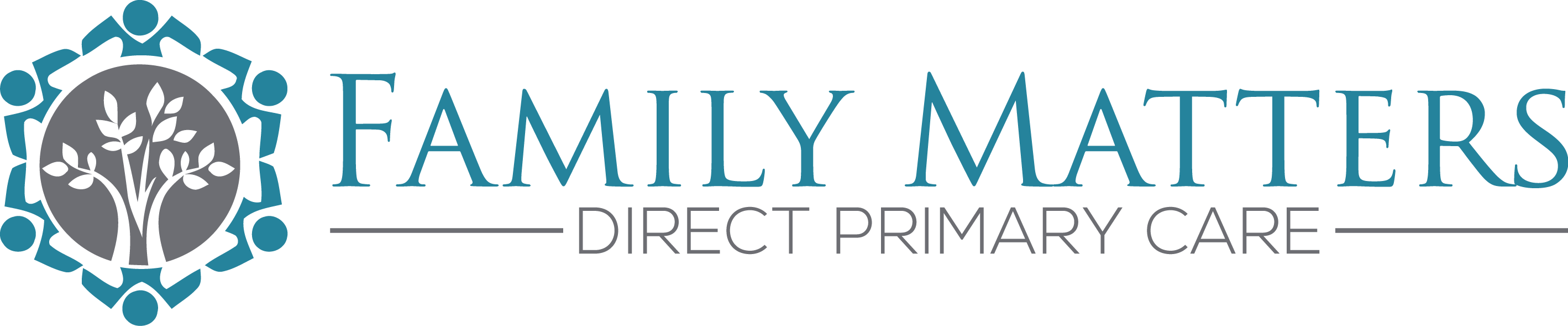 